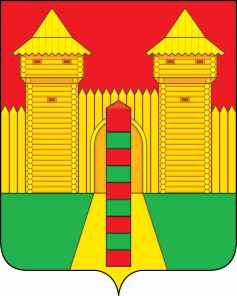 АДМИНИСТРАЦИЯ  МУНИЦИПАЛЬНОГО  ОБРАЗОВАНИЯ «ШУМЯЧСКИЙ  РАЙОН» СМОЛЕНСКОЙ  ОБЛАСТИРАСПОРЯЖЕНИЕот 23.11.2021г. № 413-р           п. Шумячи         В целях выявления правообладателей ранее учтенных объектов недвижимости, в соответствии с Федеральными законами от 06.10.2003г. № 131-ФЗ «Об общих принципах организации местного самоуправления в Российской Федерации», от 13.07.2015г. № 218-ФЗ «О государственной регистрации недвижимости», от 30.12.2020г. № 518-ФЗ «О внесении изменений в отдельные законодательные акты Российской Федерации», Уставом муниципального образования «Шумячский район» Смоленской области         1.Создать комиссию по выявлению правообладателей ранее учтенных объектов недвижимости (приложение № 1 к настоящему распоряжению).           2. Установить порядок проведения осмотра здания, сооружения или объекта незавершенного строительства при проведении мероприятий по выявлению правообладателей ранее учтенных объектов недвижимости (приложение № 2 к настоящему распоряжению).           3. Установить сроки проведения осмотра объектов недвижимости с указанием даты проведения осмотра и периода времени, в течение которого будет проводиться такой осмотр.         4. Утвердить форму акта осмотра здания, сооружения или объекта незавершенного строительства при выявлении правообладателей ранее учтенных объектов недвижимости (далее - Акт осмотра) (приложение № 3 к настоящему распоряжению).                       5. Контроль за исполнением настоящего распоряжения возложить на заместителя Главы муниципального образования «Шумячский район» Смоленской области Г.А. Варсанову. Глава муниципального образования «Шумячский район» Смоленской области                                           А.Н. Васильев Состав комиссии по выявлению правообладателей ранее учтенных объектов недвижимостиПорядок проведения осмотра здания, сооружения или объекта незавершенного строительства при проведении мероприятий по выявлению правообладателей ранее учтенных объектов недвижимости     1. Комиссия по выявлению правообладателей ранее учтенных объектов недвижимости     1.1. Размещает на официальном сайте муниципального образования «Шумячский район» Смоленской области и на информационных щитах в границах населенных пунктов по месту расположения объектов недвижимости уведомление о проведении осмотра и периода времени, в течение которого будет проводиться такой осмотр. Указанное уведомление может также быть размещено или опубликовано в средствах массовой информации.      1.2. В отношении ранее учтенных зданий, сооружений, помещений или объектов незавершенного строительства в указанную в уведомлении дату, комиссия проводит визуальный осмотр.      1.3. В ходе проведения осмотра осуществляется фотофиксация объекта (ов) недвижимости с указанием места и даты съемки. Материалы фотофиксации прилагаются к Акту осмотра.      1.4. В результате осмотра оформляется Акт осмотра, подписанный членами комиссии. В Акте осмотра указываются:      - дата и время проведения осмотра;      - вид объекта недвижимости, его кадастровый номер и (или) иной государственный учетный номер (при наличии), адрес (при наличии) или местоположение (при отсутствии адреса);      - кадастровый номер (при наличии) либо адрес или местоположение земельного участка, на котором расположен ранее учтенный объект недвижимости;      - наименование уполномоченного органа;      - фамилия, имя, отчество, должность председателя комиссии, заместителя комиссии, секретаря комиссии и членов комиссии;      - сведения о присутствии на момент осмотра объектов недвижимости лица, права которого на такие объекты недвижимости подтверждаются правоустанавливающими или правоудостоверяющими документами, оформленными до дня вступления в силу Федерального закона от 21.07.1997г. № 122-ФЗ «О государственной регистрации прав на недвижимое имущество и сделок с ним», с указанием слов соответственно «в присутствии» или «в отсутствии»;      - сведения о существовании объекта недвижимости на момент его осмотра посредством указания слов соответственно «существует» или «прекратил существование».      - Акт осмотра составляется в форме электронного документа в соответствии с установленными на основании пункта 2 части 1, части 11 статьи 18 Федерального закона № 218-ФЗ требованиями к формату заявления о государственном кадастровом учете недвижимого имущества и (или) государственной регистрации прав на недвижимое имущество и представляемых с ним документов в электронной форме либо на бумажном носителе. Акт осмотра, составленный в электронной форме, подписывается усиленными квалифицированными электронными подписями членов комиссии.       2. Комиссии провести осмотр объектов недвижимости в период с 01.12.2021г. по 01.03.2022г.АКТ ОСМОТРАздания, сооружения, помещения или объекта недвижимого имущества при выявлении правообладателей ранее учтенных объектов недвижимости«___» ___________ 20__г.                                                                                        № _____          Настоящий Акт составлен в результате проведенного_________________________  ___________________________________________________________________________                                                                               (указывается дата и время осмотра (число и месяц, год, минуты, часы )                          осмотра объекта недвижимости ________________________________________________,                                                                                          (указывается вид объекта недвижимости: здание, сооружение, помещение, объект незаверш.)кадастровый (или иной государственный учетный) номер __________________________,                                                                                                   (при наличии кадастровый номер или инвентарный)расположенного _____________________________________________________________________________________________________                                               (указывается адрес объекта недвижимости (при наличии) либо местоположение (при отсутствии адреса)) на земельном участке с кадастровым номером ___________________________________________________________,                                                                                                                                                                                                                     (при наличии)расположенном ______________________________________________________________,                                                                                               (указывается адрес или местоположение земельного участка)комиссией ___________________________________________________________________                                  (орган местного самоуправления, уполномоченного на проведение мероприятий по выявлению правообладателей объектов) в составе: ____________________________________________________________________,_____________________________________________________________________________,_____________________________________________________________________________,_____________________________________________________________________________                                                                 (Ф.И.О., должность членов комиссии)____________________________ лица, выявленного в качестве правообладателя указанно-       (указать «в присутствии» или «в отсутствии»)го ранее учтенного объекта недвижимости.         Осмотр проведен _________________________________________________________,                                                                     («в форме визуального осмотра», «с применением  технических средств»,. его наименование и модель)         В результате проведенного осмотра установлено, что ранее учтенный объект недвижимости _____________________________________________________________________.                                                                                          (указать нужное: «существует или «прекратил существование»)Подписи членов комиссии:Председатель комиссии                       ________________                     _________________                                                                                                                        подпись                                                                расшифровка подписиЗаместитель председателя комиссии  ________________                     _________________                                                                                                                        подпись                                                                расшифровка подписиСекретарь комиссии                             ________________                     _________________                                                                                                                        подпись                                                                расшифровка подписи      Члены комиссии:                                  ________________                     _________________                                                                                                                        подпись                                                                расшифровка подписи                                                                                                       __________________________                                   ___________________________                                                                                                                        подпись                                                                расшифровка подписи                                                                                                       __________________________                                  ___________________________О создании комиссии по выявлению правообладателей ранее учтенных объектов недвижимостиПриложение № 1к распоряжению Администрации            муниципального  образования «Шумячский район» Смоленской областиот «23»      11     2021г. № 413-рВарсанова                                        -Галина Аркадьевна                       заместитель Главы муниципального               образования «Шумячский район» Смоленской области, председатель комиссииСтаровойтов                                    -Юрий АлександровичКузьмина                                         -Ольга Александровна                     начальник Отдела экономики и комплексного развития Администрации муниципального образования «Шумячский район»                   Смоленской области, заместитель                председателя комиссииглавный специалист Отдела по строительству, капитальному ремонту и жилищно-    коммунальному хозяйству Администрации муниципального образования «Шумячский район» Смоленской области, секретарь           комиссии Члены комиссии:Члены комиссии:Денисенкова                                  -Мария Владимировна                                     старший менеджер Отдела экономики и комплексного развития Администрации                 муниципального образования «Шумячский район» Смоленской области Стародворова                                -Наталья Анатольевнаначальник Отдела по строительству,                 капитальному ремонту и жилищно-                коммунальному хозяйству  Администрации муниципального образования «Шумячский район» Смоленской области Приложение № 2к распоряжению Администрации  муниципального образования «Шумячский район» Смоленской области  от «23»    11   2021г. № 413-рПриложение № 3к распоряжению Администрации  муниципального образования «Шумячский район» Смоленской области  от «23»     11     2021г. № 413-р